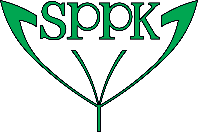 Názov organizácie:				│Štatutárny zástupca:				│Sídlo organizácie (ulica, PSČ, obec, okres, kraj):│ IČO; DIČ:					│Kontakt (mob. číslo a e-mail adresa): 		│Hlavný predmet činnosti:			│Prihlasujeme sa za člena SPPK s členstvom organizovaným  individuálne prostredníctvom:(voľbu vyznačte krížikom – kliknutím myškou do štvorca) Úrad SPPK			 RPPK			 RKŠPoznámky:					│Týmto sa záväzne prihlasujeme za člena Slovenskej poľnohospodárskej a potravinárskej komory (SPPK). Vyhlasujeme, že sme sa oboznámili so Stanovami SPPK (www.sppk.sk ) a zaväzujeme sa ich dodržiavať.Súhlasíme so spracovaním a evidovaním údajov a informácií, uvedených v tejto prihláške, výlučne pre vnútorné potreby SPPK. V:								 dňa: 							   ______________________________________								    Podpis štatutárneho zástupcu	